ObsahÚvod	51	Jadro práce	62	Názov kapitoly	72.1	Názov Podkapitoly	72.1.1	Názov Tretia úroveň Podpodkapitola	72.1.2	Názov Tretia úroveň Podpodkapitola	83	Ilustrácie, tabuľky, rovnice	93.1	Nákresy, ilustrácie	93.2	Tabuľky	103.3	Fotodokumentácia a iný dokumentačný materiál	11Záver	12Zoznam použitej literatúry	13Prílohy	14ÚvodÚvod nemá byť v názve číslovaný, s číslovaním sa začína až pri 1.kapitole.Úvod stručne a jasne uvádza do problematiky – dôvod, prečo sa autor rozhodol vypracovať prácu na danú témuvyjadruje stav poznania alebo praxe v danej oblasti, ktorá je predmetom práce,zdôvodní aktuálnosť témy,nastolí problémy, ktoré chce vyriešiť,vysvetlí účel a ciele práce, zdôvodní význam riešenia problematiky,načrtne stručný obsah kapitol.V úvode nie je potrebné a vhodné opakovať to, čo je uvedené v závere. Aj keď je úvod umiestnený na začiatku, jeho konečnú verziu píše žiak až po dokončení celej práce.Jadro prácePri písaní používame 1. osobu množného čísla.V tejto časti autor podrobne rozpracuje hlavný cieľ a z neho vyplývajúce čiastkové ciele práce (čo chce prácou riešiť). Práca má byť napísané jasne, presne, výstižne, zrozumiteľne, aby čitateľ porozumel, čo autor prácou sledoval a čo chcel vyriešiť.Kapitola obsahuje charakteristiku objektu skúmania, podrobné opísanie postupu pri práci, ktorý bol vykonaný pre naplnenie cieľov práce. Presne a podrobne sú rozpracované jednotlivé kroky, ktoré autor uskutočnil pri získavaní potrebných údajov a odkiaľ dané údaje získal. Aj táto kapitola môže obsahovať citácie. Je dôležité uviesť aj autora použitej metodiky, pokiaľ používate metodiku, ktorá je už niekým používaná a zaznamenaná. Na konci kapitoly treba uviesť aj metódy, ktoré autor použil na vyhodnotenie výsledkov. Názov kapitolyHlavný text práce obsahuje číslované kapitoly a podkapitoly druhej a tretej úrovne s ilustráciami a tabuľkami.Teoretická časť práce by mala byť rozdelená do kapitol, v ktorých autor podáva:  teoretické poznatky vzťahujúce sa na danú úlohu.Formálna úprava:odporúča sa použiť typ písma Times New Roman, veľkosť 12 (základný text),  riadkovanie 1,5 v textovom editore,okraje strán: horný, dolný a pravý okraj 2,5 cm,ľavý okraj 3,5 cmza nadpismi a názvami kapitol sa nepíše bodka,nadpisy a názvy kapitol sú zarovnávané vľavo, t.j. píšu sa od začiatku.nová kapitola sa píše na novú stranupri písaní používame 1.osobu množného čísla!... , aj keď je autor iba jeden, napr.: zistili sme, odmerali sme)citovanie zdrojov v práci – presné, s odkazom na zdroj a daný zdroj zaznamenaný v zozname použitej literatúryilustrácie, grafy, tabuľky, fotografie, schémy, mapy atď. – očíslované, súvisiace s obsahom, musia mať označenie - názov, vysvetlivky, legendy, zdrojpráca musí byť pravopisne a štylisticky správna, dodržiavať odbornú terminológiuNázov PodkapitolyPodkapitoly práce slúžia na členenie textu práce s cieľom čo najväčšej prehľadnosti. Pri členení kapitoly na podkapitoly treba mať na pamäti aj to, že musia byť minimálne 2 podkapitoly. Nie je možné členiť text len na 1 podkapitolu! Názov Tretia úroveň PodpodkapitolaEditujte svoju prácu v kapitolách a podkapitolách. Rozsah Mini-SOČ práce zodpovedá účelu a obsahu. Dôležitejší ako rozsah práce je kvalita práce a úroveň jej spracovania. Pri písaní je dôležité dbať na vyváženosť (proporcionálnosť) jednotlivých častí práce. Avšak je potrebné dodržať stanovený obsah práce.Názov Tretia úroveň Podpodkapitolaqwieq wi i iuw   iwu iq iqwuye Yuiweyiuyiu qwuyeiu qwieq wi i iuw   iwu iq iqwuye Yuiweyiuyiu qwuyeiu qwieq wi i iuw   iwu iq iqwuye Yuiweyiuyiu qwuyeiu qwieq wi  Ilustrácie, tabuľky, rovniceV práci sa môžu vyskytovať okrem slovného textu aj informácie vyjadrené v obrazovej forme a symbolmi.Nákresy, ilustrácieNie je potrebné rozlišovať rozličné typy nákresov a ilustrácií, stačí, ak sa všetky označia v texte skratkou Obr. X ( obrázok, X znamená číslo obrázka v poradí ).Každý nákres musí mať samostatný nadpis (názov obrázku), a ak je potrebné aj legendu a grafickú mierku. V prípade, že nejde o vlastnú ilustráciu, musí byť uvedený autor, alebo zdroj, z ktorého je prebraná. Ilustrácie majú byť prehľadné a zrozumiteľné. Ak je to možné, vyhýbať sa rôznym farbám, pretože tie sa kopírovaním práce stratia. Pokiaľ sa ilustrácia nachádza v texte (ale väčšinou aj v prílohách), nadpis a popis sa píše pod ňou. Obrázok by mal byť podľa možnosti centrovaný. Pri odkazovaní na daný obrázok v texte treba použiť krížové odkazy na obrázok (napr. Obr. 1). Obrázky a tabuľky vkladáme v tejto šablóne takto:Vložiť → ObrázokPravý klik na vložený obrázok → Vložiť popisV okne Popis pri možnosti Označenie vyberieme „Obr.“Pri možnosti Umiestnenie vyberieme možnosť „Pod vybratou položkou“Do kolónky Popis dopíšeme názov obrázku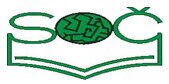 Obr. 1  Logo SOČ    (http://www.siov.sk/soc/9480s, 2009)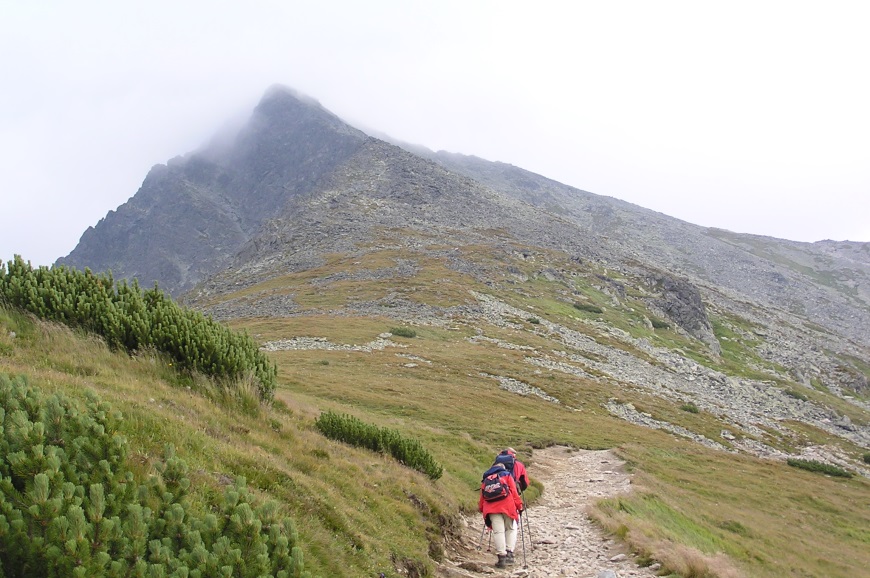 Obr. 2  Výstup na Kriváň  (Zdroj: Benko, 2006 )TabuľkyDo tabuľky sa zoraďujú údaje vtedy, ak ich nie je možné prehľadne uviesť v texte. Označujú sa skratkou Tab. X  ( tabuľka, X znamená číslo tabuľky v poradí). Každá tabuľka musí mať hore umiestnený nadpis, prípadne stručný sprievodný list. Ak je potrebná legenda, umiestňuje sa pod tabuľku. Údaje uvedené v tabuľkách sa nemusia opakovať v texte a grafoch. Ak preberáme tabuľku alebo jej časť od iného autora alebo z iného zdroja (napr. z firemných materiálov, interných materiálov inštitúcie, učebníc a pod.), treba to uviesť zdroj, z ktorého je prebraná. Tab. 1	  (Zdroj)Fotodokumentácia a iný dokumentačný materiál Pri fotodokumentácii musí mať každá fotografia vlastné označenie, nadpis, prípadne sprievodný text a zdroj, resp. meno autora fotografie. Často sa odporúča napísať aj dátum vyhotovenia. Fotografie a obrázky musia byť ostré a kontrastné. Jednotlivé listy by sa nemali fotografiami preplňovať, odporúčané sú 2 fotky na 1 stranu.ZáverV závere autor stručne zhodnocuje dosiahnuté výsledky a splnenie vytýčených cieľov, zdôrazňuje nové odlišné fakty, ich objektivitu, význam, možnosti uplatnenia v praxi; nemá obsahovať rozbory a štúdie, ktoré patria do diskusie. Záver prezentuje autorov názor na daný problém a jeho riešenie, musí vyzdvihovať prínos jeho návrhov a poukázať na spôsob ich realizácie. Záver by mal načrtnúť ďalšiu perspektívu práce v danej problematike so získanými poznatkami.Záver nemá obsahovať nič, čo nie je v texte práce a musí nadväzovať na úvahy a argumenty v texte práce. Zoznam použitej literatúryIde o zoznam použitej, nie naštudovanej literatúry. Pomocou neho sa má čitateľ práce dostať k pôvodným prameňom, ktoré boli citované v práci, a nie dozvedieť sa o autorovom teoretickom rozhľade. V zozname použitej literatúry sa teda uvádza iba literatúra citovaná v texte. Obsahuje bibliografické odkazy, t.j. informácie o dokumentoch, ktoré sa skutočne použili pri písaní práce (aj pramene pod obrázkami a tabuľkami). Cieľom je, aby zo zoznamu použitej literatúry bolo možné jasne identifikovať použitý zdroj a aby ho bolo možné bez ťažkostí opäť vyhľadať. Hlavným zdrojom údajov pre tvorbu bibl. odkazov je titulný list (tzn. prvý list v knihe, kde sú uvedené údaje o názve, autorovi atď.), príp. jeho rub. Odkazy sa môžu týkať knižných, časopiseckých a iných zdrojov informácií, ktoré boli v práci použité. Technika citovania určuje spôsob, akým označujeme citácie v dokumente.  V práci je používaná metóda číselných citácií (citácie umiestňujeme v práci podľa odkazových čísel (číslo zo Zoznamu použitej literatúry), ktoré zodpovedajú poradiu citácií v texte),Pri metóde číselných citácií sa v zozname bibliografických odkazov každé citované dielo uvádza v tom poradí, v akom bolo uvedené a číslované v texte. Číslované odkazy v texte sú uvedené v hranatých zátvorkách a odkazujú na dokumenty v takom poradí, v akom sa citujú po prvýkrát. Príklad citovania v texte:Tento pojem zaviedol Mihalík [1] pri …Príklad zoznamu použitej literatúry s využitím číselnej citácie je uvedený na nasledujúcej strane:MIHALÍK, J. – ZAVACKÝ, J. – GLADIŠOVÁ, I.: Signály a sústavy : Návody na cvičenia. Košice. ISBN 80-8073-138-1CIMBALA, R. - BALOGH, J. - DŽMURA, J.: Diagnostika výkonových transformátorov s využitím prvkov umelej inteligencie 1. In: Elektrotechnický magazín ETM. roč. 14, č. 1 (2004), s. 8-9.PrílohyGymnáziumOpatovská cesta 7, KošiceGymnáziumOpatovská cesta 7, KošiceMini-SOČNázov odboruMini-SOČNázov odboruNázov práceNázov práceObrázok súvisiaci s témouObrázok súvisiaci s témou2018riešiteľ Meno riešiteľaMestotrieda: školský rok : školiteľPP – 01PP – 05PP – 10PP – 16PP – 22C·108 (s−2)10,110,011,09,28t0 ·10−14 (s)2,631,440,952,2110,83Ea (kJ)34,268,3339,7637,3131,86Tmin (K)354367367369367T1min (ms)141160157175181ΔM2 (Gs2)5,495,665,165,095,02